			ส่วนการใช้น้ำชลประทาน  สำนักบริหารจัดการน้ำและอุทกวิทยา โทร. 0 2669 4229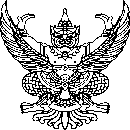 	สบอ06/             /2559	     สิงหาคม  2559		ขอแจ้งจุดสำรวจผลผลิตข้าวนาปี  พ.ศ. 2559/60   พร้อมพิกัดเรียน   ผส.ชป.10	ส่วนการใช้น้ำชลประทาน สำนักบริหารจัดการน้ำและอุทกวิทยา ขอส่งจำนวนและพิกัด           จุดศูนย์กลางจุดสำรวจผลผลิตข้าวนาปี ปี 2559/60 ของโครงการต่าง ๆ ใน สชป.10 เพื่อให้พนักงานสำรวจผลผลิตข้าวคำนวณจุดในแผนที่ มาตราส่วน  ๑: ๕๐,๐๐๐  ชุด  L ๗๐๑๗  และออกตั้งแปลงสำรวจผลผลิตเช่นเดียวกับปีก่อน ๆได้แนบจำนวนและพิกัดฯ ของโครงการต่าง ๆ มาพร้อมนี้คือ		1. โครงการส่งน้ำและบำรุงรักษามโนรมย์		2. โครงการส่งน้ำและบำรุงรักษาช่องแค		3. โครงการส่งน้ำและบำรุงรักษาโคกกะเทียม		4. โครงการส่งน้ำและบำรุงรักษาเริงราง		5. โครงการส่งน้ำและบำรุงรักษาคลองเพรียว-เสาไห้		6.โครงการส่งน้ำและบำรุงรักษาป่าสักใต้		7. โครงการส่งน้ำและบำรุงรักษานครหลวง		8. โครงการส่งน้ำและบำรุงรักษามหาราช		9. โครงการส่งน้ำและบำรุงรักษาบางบาล		10. โครงการชลประทานเพชรบูรณ์ถ้าหากมีโครงการใดที่สร้างเสร็จแล้ว แต่ยังไม่มีการสำรวจเนื้อที่และผลผลิต (นอกเหนือจากโครงการที่แจ้งมานี้)  กรุณาแจ้งให้ทราบ	จึงเรียนมาเพื่อโปรดพิจารณาสั่งดำเนินการไปยังโครงการดังกล่าว					    ลงชื่อ      ศุภชัย  แก้วลำใย		(นายศุภชัย  แก้วลำใย)									ผชน.บอ.			ส่วนการใช้น้ำชลประทาน  สำนักบริหารจัดการน้ำและอุทกวิทยา โทร. 0 2669 4229	สบอ06/             /2559	   สิงหาคม  2559	  ขอแจ้งจุดสำรวจผลผลิตข้าวนาปี  พ.ศ. 2559/60   พร้อมพิกัดเรียน  ผคบ.มโนรมย์	ส่วนการใช้น้ำชลประทาน  ขอส่งรายงานจำนวนจุดสำรวจผลผลิตข้าวนาปี ปี 2559/60ของโครงการส่งน้ำและบำรุงรักษามโนรมย์  จำนวน 22 จุด  โดยแจ้งพิกัดของจุดศูนย์กลางจุดสำรวจในแผนที่ทหาร  มาตราส่วน ๑: ๕๐,๐๐๐ ชุด L๗๐๑๗ ดังนี้คือ	ประเภทที่	ตัวอย่างที่	-	(Segment No.)		พิกัดที่			1		1	-	(1001)			35308500					2	-	(1002)			37658430					3	-	(1003)			31108225					4	-	(1004)			36858125					5	-	(1005)			39907875                                                    6	-	(1006)			38657735					7	-	(1007)			44108230					8	-	(1008)			43058135					9	-	(1009)			44207860					10	-	(1010)			47407575					11	-	(1011)			44607105			 2		12	-	(2012)			26900825					13	-	(2013)			25450640					14	-	(2014)			28500475					15	-	(2015)			23850275					16	-	(2017)			29159740					17	-	(2017)			24559430					18	-	(2018)			21509105					19	-	(2019)			25458835					20	-	(2020)			30308525					21	-	(2021)			26059770					22	-	(2022)			45906830ปีนี้ขอให้ใช้สีเขียวเป็นสัญลักษณ์	จึงเรียนมาเพื่อโปรดพิจารณาดำเนินการ					    ลงชื่อ      ศุภชัย  แก้วลำใย		(นายศุภชัย  แก้วลำใย)									ผชน.บอ.			ส่วนการใช้น้ำชลประทาน  สำนักบริหารจัดการน้ำและอุทกวิทยา โทร. 0 2669 4229	สบอ06/             /2559	   สิงหาคม  2559	  ขอแจ้งจุดสำรวจผลผลิตข้าวนาปี  พ.ศ. 2559/60   พร้อมพิกัดเรียน  ผคบ.ช่องแค	ส่วนการใช้น้ำชลประทาน  ขอส่งรายงานจำนวนจุดสำรวจผลผลิตข้าวนาปี ปี 2559/60ของโครงการส่งน้ำและบำรุงรักษาช่องแค  จำนวน  20  จุด  โดยแจ้งพิกัดของจุดศูนย์กลางจุดสำรวจในแผนที่ทหาร  มาตราส่วน 1 : 50,000 ชุด L 7017 ดังนี้คือ		ประเภทที่	ตัวอย่างที่	-	(Segment No.)		พิกัดที่			2		1	-	(2001)			52107235					2	-	(2002)			54206980					3	-	(2003)			49606630					4	-	(2004)			50006340					5	-	(2005)			61757050					6	-	(2006)			55656835					7	-	(2007)			62306690					8	-	(2008)			56706455					9	-	(2009)			58706110					10	-	(2010)			54605735					11	-	(2011)			63956425					12	-	(2012)			68506260					13	-	(2013)			63955970					14	-	(2014)			65255940					15	-	(2015)			65005570					16	-	(2016)			66655525					17	-	(2017)			67455270					18	-	(2018)			68404980					19	-	(2019)			65404795					20	-	(2020)			63254550ปีนี้ขอให้ใช้สีเขียวเป็นสัญลักษณ์	จึงเรียนมาเพื่อโปรดพิจารณาดำเนินการ					    ลงชื่อ      ศุภชัย  แก้วลำใย		(นายศุภชัย  แก้วลำใย)									ผชน.บอ.			ส่วนการใช้น้ำชลประทาน  สำนักบริหารจัดการน้ำและอุทกวิทยา โทร. 0 2669 4229	สบอ06/             /2559	   สิงหาคม  2559	ขอแจ้งจุดสำรวจผลผลิตข้าวนาปี  พ.ศ. 2559/60   พร้อมพิกัดเรียน  ผคบ.โคกกะเทียม	ส่วนการใช้น้ำชลประทาน  ขอส่งรายงานจำนวนจุดสำรวจผลผลิตข้าวนาปี ปี 2559/60  ของโครงการส่งน้ำและบำรุงรักษาโคกกะเทียม จำนวน 20 จุด โดยแจ้งพิกัดของจุดศูนย์กลางจุดสำรวจในแผนที่ทหาร  มาตราส่วน ๑: ๕๐,๐๐๐ ชุด L๗๐๑๗ ดังนี้คือ	ประเภทที่	ตัวอย่างที่	-	(Segment No.)		พิกัดที่			1		1	-	(1001)			75203330		                               2	-	(1002)			60552930					3	-	(1003)			84352660					4	-	(1004)			83854025					5	-	(1005)			77002570					6	-	(1006)			81352155			2		7	-	(2007)			69254685					8	-	(2008)			70854425					9	-	(2009)			67654085					10	-	(2010)			70403925					11	-	(2011)			70353640					12	-	(2012)			69853285					13	-	(2013) 		67652785					14	-	(2014)			70452475					15	-	(2015)			67652025					16	-	(2016)			74652155					17	-	(2017)			71001710					18	-	(2018)			67651280					19	-	(2019)			72201000					20	-	(2020)			69250770	ปีนี้ขอให้ใช้สีเขียวเป็นสัญลักษณ์	จึงเรียนมาเพื่อโปรดพิจารณาดำเนินการ					    ลงชื่อ     ศุภชัย  แก้วลำใย		(นายศุภชัย  แก้วลำใย)									ผชน.บอ.		ส่วนการใช้น้ำชลประทาน  สำนักบริหารจัดการน้ำและอุทกวิทยา โทร. 0 2669 4229	สบอ06/             /2559	    สิงหาคม  2559	  ขอแจ้งจุดสำรวจผลผลิตข้าวนาปี  พ.ศ. 2559/60   พร้อมพิกัดเรียน  ผคบ.เริงราง	ส่วนการใช้น้ำชลประทาน ขอส่งรายงานจำนวนจุดสำรวจผลผลิตข้าวนาปี ปี 2559/60ของโครงการส่งน้ำและบำรุงรักษาเริงรางจำนวน 16จุด โดยแจ้งพิกัดของจุดศูนย์กลางจุดสำรวจในแผนที่ทหาร  มาตราส่วน ๑: ๕๐,๐๐๐ ชุด L๗๐๑๗ ดังนี้คือ                    ประเภทที่	ตัวอย่างที่	-	(Segment No.)		พิกัดที่			2		1	-	(2001)			84902020						2	-	(2002)			75751880					3	-	(2003)			81851735					4	-	(2004)			75551530					5	-	(2005)			85651455					6	-	(2006)			83151335					7	-	(2007)			74551265					8	-	(2008)			89101130					9	-	(2009)			78350970					10	-	(2010)			82300975					11	-	(2011)			80300730					12	-	(2012)			72200510					13	-	(2013)			65350720					14	-	(2014)			67200420					15	-	(2015)			71250120					16	-	(2016)			70409550ปีนี้ขอให้ใช้สีเขียวเป็นสัญลักษณ์	จึงเรียนมาเพื่อโปรดพิจารณาดำเนินการ					    ลงชื่อ     ศุภชัย  แก้วลำใย		(นายศุภชัย  แก้วลำใย)									ผชน.บอ.	ส่วนการใช้น้ำชลประทาน  สำนักบริหารจัดการน้ำและอุทกวิทยา โทร. 0 2669 4229	สบอ06/             /2559	สิงหาคม  2559	  ขอแจ้งจุดสำรวจผลผลิตข้าวนาปี  พ.ศ. 2559/60   พร้อมพิกัดเรียน  ผคบ.คลองเพรียว-เสาให้	ส่วนการใช้น้ำชลประทาน  ขอส่งรายงานจำนวนจุดสำรวจผลผลิตข้าวนาปี ปี 2559/60 ของโครงการส่งน้ำและบำรุงรักษาคลองเพรียว-เสาให้  จำนวน ๑0 จุด โดยแจ้งพิกัดของจุดศูนย์กลางจุดสำรวจในแผนที่ทหาร  มาตราส่วน ๑: ๕๐,๐๐๐ ชุด L๗๐๑๗ ดังนี้คือ	ประเภทที่	ตัวอย่างที่	-	(Segment No.)		พิกัดที่			2		1	-	(2001)			98300855						2	-	(2002)			91250645					3	-	(2003)			05350560					4	-	(2004)			06500420					5	-	(2005)			91450345					6	-	(2006)			02059970					7	-	(2007)			00909560					8	-	(2008)			91059830					9	-	(2009)			99359325					10	-	(2010)			01708915ปีนี้ขอให้ใช้สีเขียวเป็นสัญลักษณ์	จึงเรียนมาเพื่อโปรดพิจารณาดำเนินการ					    ลงชื่อ     ศุภชัย  แก้วลำใย		(นายศุภชัย  แก้วลำใย)									ผชน.บอ.	ส่วนการใช้น้ำชลประทาน  สำนักบริหารจัดการน้ำและอุทกวิทยา โทร. 0 2669 4229	สบอ06/             /2559	     สิงหาคม  2559	  ขอแจ้งจุดสำรวจผลผลิตข้าวนาปี  พ.ศ. 2559/60   พร้อมพิกัดเรียน  ผคบ.ป่าสักใต้	ส่วนการใช้น้ำชลประทาน  ขอส่งรายงานจำนวนจุดสำรวจผลผลิตข้าวนาปี ปี 2559/60  ของโครงการส่งน้ำและบำรุงรักษาป่าสักใต้  จำนวน 18 จุด   โดยแจ้งพิกัดของจุดศูนย์กลางจุดสำรวจในแผนที่ทหาร  มาตราส่วน ๑ : ๕๐,๐๐๐ ชุด L ๗๐๑๗ ดังนี้คือ	ประเภทที่	ตัวอย่างที่	-	(Segment No.)		พิกัดที่			2		1	-	(2001)			88950955					2	-	(2002)			86050030					3	-	(2003)			86600040					4	-	(2004)			85559470					5	-	(2005)			89259340					6	-	(2006)			91108855					7	-	(2007)			87359300					8	-	(2008)			86758830					9	-	(2009)			89658725					10	-	(2010)			91488360					11	-	(2011)			92808135					12	-	(2012)			96958515					13	-	(2013)			96508125					14	-	(2014)			06658230					15	-	(2015)			92908100					16	-	(2016)			93007970					17	-	(2017)			91307730					18	-	(2018)			95557470ปีนี้ขอให้ใช้สีเขียวเป็นสัญลักษณ์	จึงเรียนมาเพื่อโปรดพิจารณาดำเนินการ					    ลงชื่อ     ศุภชัย  แก้วลำใย		(นายศุภชัย  แก้วลำใย)									ผชน.บอ.			ส่วนการใช้น้ำชลประทาน  สำนักบริหารจัดการน้ำและอุทกวิทยา โทร. 0 2669 4229	สบอ06/             /2559	   สิงหาคม  2559	  ขอแจ้งจุดสำรวจผลผลิตข้าวนาปี  พ.ศ. 2559/60   พร้อมพิกัดเรียน  ผคบ.นครหลวง	ส่วนการใช้น้ำชลประทาน  ขอส่งรายงานจำนวนจุดสำรวจผลผลิตข้าวนาปี ปี 2559/60  ของโครงการส่งน้ำและบำรุงรักษานครหลวงจำนวน 24 จุด โดยแจ้งพิกัดของจุดศูนย์กลางจุดสำรวจในแผนที่ทหาร  มาตราส่วน ๑ : ๕๐,๐๐๐ ชุด L ๗๐๑๗ ดังนี้คือ	ประเภทที่	ตัวอย่างที่	-	(Segment No.)		พิกัดที่			2		1	-	(2001)			83000520						2	-	(2002)			80350230					3	-	(2003)			83350065					4	-	(2004)			81509805					5	-	(2005)			75809765					6	-	(2006)			81209615						7	-	(2007)			74759355					8	-	(2008)			76409055					9	-	(2009)			81708800					10	-	(2010)			77508725					11	-	(2011)			78408595					12	-	(2012)			75708475					13	-	(2013)			81258370					14	-	(2014)			72208185					15	-	(2015)			79808075					16	-	(2016)			84307970					17	-	(2017)			78257830					18	-	(2018)			77057735					19	-	(2019)			72457670					20	-	(2020)			86257470					21	-	(2021)			80657235					22	-	(2022)			71407015					23	-	(2023)			71556750					24	-	(2024)			74006350ปีนี้ขอให้ใช้สีเขียวเป็นสัญลักษณ์	จึงเรียนมาเพื่อโปรดพิจารณาดำเนินการ					    ลงชื่อ     ศุภชัย  แก้วลำใย		(นายศุภชัย  แก้วลำใย)									ผชน.บอ.		         ส่วนการใช้น้ำชลประทาน  สำนักบริหารจัดการน้ำและอุทกวิทยา โทร. 0 2669 4229	สบอ06/             /2559	     สิงหาคม  2559	  ขอแจ้งจุดสำรวจผลผลิตข้าวนาปี  พ.ศ. 2559/60   พร้อมพิกัดเรียน  ผคบ.มหาราช	ส่วนการใช้น้ำชลประทาน  ขอส่งรายงานจำนวนจุดสำรวจผลผลิตข้าวนาปี ปี 2559/60  ของโครงการส่งน้ำและบำรุงรักษามหาราชจำนวน 30 จุด โดยแจ้งพิกัดของจุดศูนย์กลางจุดสำรวจในแผนที่ทหาร  มาตราส่วน ๑ : ๕๐,๐๐๐ ชุด L ๗๐๑๗ ดังนี้คือ	ประเภทที่	ตัวอย่างที่	-	(Segment No.)		พิกัดที่	            2	1	-	(2001)			32507950		2	-	(2002)			40457260					3	-	(2003)			43906955					4	-	(2004)			46106565					5	-	(2005)			48905063					6	-	(2006)			50805995					7	-	(2007)			48955530					8	-	(2008)			52255100						9	-	(2009)			55655140					10	-	(2010)			56304615					11	-	(2011)			60904435					12	-	(2012)			59304115					13	-	(2013)			66153890					14	-	(2014)			59303785					15	-	(2015)			61103335					16	-	(2016)			63552650					17	-	(2017)			59402240					18	-	(2018)			69953885					19	-	(2019)			64652885					20	-	(2020)			66552235					21	-	(2021)			68651840			2		22	-	(2022)			66501665					23	-	(2023)			65151330						24	-	(2024)			59501235					25	-	(2025)			59650990ประเภทที่ ...		ประเภทที่	ตัวอย่างที่	-	(Segment No.)		พิกัดที่			2		26	-	(2026)			66000475					27	-	(2027)			57250190					28	-	(2028)			59259850					29	-	(2029)			63959630					30	-	(2030)			66759025ปีนี้ขอให้ใช้สีเขียวเป็นสัญลักษณ์จึงเรียนมาเพื่อโปรดพิจารณาดำเนินการ					    ลงชื่อ     ศุภชัย  แก้วลำใย		(นายศุภชัย  แก้วลำใย)									ผชน.บอ.			ส่วนการใช้น้ำชลประทาน  สำนักบริหารจัดการน้ำและอุทกวิทยา โทร. 0 2669 4229	สบอ06/             /2559	    สิงหาคม  2559	  ขอแจ้งจุดสำรวจผลผลิตข้าวนาปี  พ.ศ. 2559/60   พร้อมพิกัดเรียน  ผคบ.บางบาล	ส่วนการใช้น้ำชลประทาน  ขอส่งรายงานจำนวนจุดสำรวจผลผลิตข้าวนาปี ปี 2559/60  ของโครงการส่งน้ำและบำรุงรักษาบางบาลจำนวน 10 จุด โดยแจ้งพิกัดของจุดศูนย์กลางจุดสำรวจในแผนที่ทหาร  มาตราส่วน ๑ : ๕๐,๐๐๐ ชุด L ๗๐๑๗ ดังนี้คือ	ประเภทที่	ตัวอย่างที่	-	(Segment No.)		พิกัดที่			4		1	-	(4001)			56309660						2	-	(4002)			57658635					3	-	(4003)			60859255					4	-	(4004)			65958755					5	-	(4005)			60308500					6	-	(4006)			58708295					7	-	(4007)			65008000					8	-	(4008)			67357830					9	-	(4009)			64407335					10	-	(4010)			69007130ปีนี้ขอให้ใช้สีเขียวเป็นสัญลักษณ์	จึงเรียนมาเพื่อโปรดพิจารณาดำเนินการ					    ลงชื่อ     ศุภชัย  แก้วลำใย		(นายศุภชัย  แก้วลำใย)									ผชน.บอ.		 	ส่วนการใช้น้ำชลประทาน  สำนักบริหารจัดการน้ำและอุทกวิทยา โทร. 0 2669 4229	สบอ06/             /2559	   สิงหาคม  2559	  ขอแจ้งจุดสำรวจผลผลิตข้าวนาปี  พ.ศ. 2559/60   พร้อมพิกัดเรียน  ผคป.เพชรบูรณ์	ส่วนการใช้น้ำชลประทาน  ขอส่งรายงานจำนวนจุดสำรวจผลผลิตข้าวนาปี ปี 2559/60  ของโครงการชลประทานเพชรบูรณ์จำนวน 20 จุด โดยแจ้งพิกัดของจุดศูนย์กลางจุดสำรวจในแผนที่ทหาร  มาตราส่วน ๑ : ๕๐,๐๐๐ ชุด L ๗๐๑๗ ดังนี้คือ	ประเภทที่	ตัวอย่างที่	-	(Segment No.)		พิกัดที่1. ฝั่งซ้ายแม่น้ำป่าสัก	3		1	-	(3001)			43156045					2	-	(3002)			41155840					3	-	(3003)			42905700					4	-	(3004)			43055500					5	-	(3005)			37604660					6	-	(3006)			382544202.ห้วยป่าแดง			3		1	-	(3001)			26852120					2	-	(3002)			26151935					3	-	(3003)			24001785					4	-	(3004)			282515553.ฝายวังโป่ง			4		1	-	(1001)			94150650					2	-	(4002) 		923504155.ฝายศรีจันทร์			4		1	-	(4001)			46306500					2	-	(4002)  		458064206.อ่างฯห้วยขอนแก่น    	3                  	1       	-         (3001)                     48856135					2       	-         (3002)                    	44806040					3       	-         (3003)                    	48205930					4	-         (3004)                   	463558007.อ่างฯเฉลียงลับ        	 3                  1       	-         (3001)                    	40551350					2       	-         (3002)                    	40951200ปีนี้ขอให้ใช้สีเขียวเป็นสัญลักษณ์	จึงเรียนมาเพื่อโปรดพิจารณาดำเนินการ					    ลงชื่อ     ศุภชัย  แก้วลำใย		(นายศุภชัย  แก้วลำใย)									ผชน.บอ.